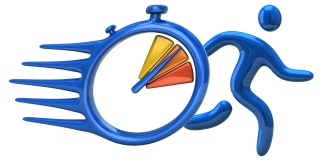 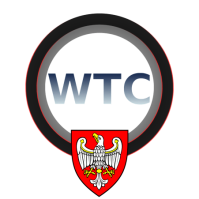 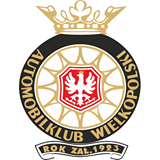 `          KOLARSKIE CZWARTKI 2020REGULAMINCel imprezy:Popularyzacja kolarstwa w regionie i w kraju.Organizator:Wielkopolskie Towarzystwo Cyklistów.                                                                                      Automobilklub Wielkopolski.                                                                                                       Speed Time Cycling.Uczestnictwo i zasady przeprowadzenia „Kolarskich Czwartków”W wyścigu prawo startu ma każdy zawodnik który ma ukończone 18 lat ,posiada sprawny rower , kask i jest ubezpieczony w zakresie odpowiedzialności cywilnej oraz następstw niebezpiecznych wypadków, a nadto ma wniesioną opłatę i prawidłowo umieszczone numery startowe [ wzory umieszczania numerów startowych poniżej]. Nie umieszczenie numeru startowego zgodnie ze wzorem spowoduje dyskwalifikacje zawodnika.                                                                                                                                           Nie dopuszcza się zawodników kategorii „elita".                                                                       Każdy zawodnik startuje na własną odpowiedzialność.                                                                         Zawodnicy zdublowani kończą wyścig „na kresce” po finiszu czołówki , a w trakcie „dublowania” nie utrudniają przejazdu czołówce i mają obowiązek zjechać maksymalnie do lewej krawędzi toru .                                                                                   Inauguracja „Kolarskich Czwartków 2020„ zostanie opublikowana na Facebooku „Kolarski Czwartek”.                                                                                                                              Każdy zawodnik jest zobowiązany posiadać mocowanie numeru startowego [klapki ] umieszczonego pod siodełkiem.Na Torze Poznań obowiązuje zakaz używania opasek zaciskowych.Potwierdzenie startu i opłaty:Potwierdzenie startu i opłaty będą możliwe tylko na bramie wjazdowej bez wychodzenia z samochodu w godz. od 16.45 do 17.45.                                                          Zapisy do zawodów odbywają się internetowo, do dnia w którym odbywa się    Kolarski Czwartek” do godz. 12.00. na adres www.speedtimecycling.eu           Apelujemy o przemyślane zapisywanie się mając pewność udziału w imprezie.    Nie przybycie na imprezę , po uprzednim zapisaniu się , może skutkować niedopuszczeniem do kolejnych startów.                                                                                       Na 2020r. numery startowe będą do pobrania przy pierwszym starcie – obowiązuje jednorazowa opłata 30zł, a numer jest do wykorzystania na wszystkie „Kolarskie Czwartki 2020” , wpisowe 20 zł. Zawodnicy nie zapisani internetowo 40 zł. Godzina startu , miejsce i dystans:Start do każdego „Kolarskiego Czwartku” nastąpi ok. godz.18.00 a dystans będzie wynosił od 41 do 102 km, publikowany na bieżąco na stronie zapisów i na facebooku „Kolarski Czwartek”.                                                                                                                        Starty będą się odbywały w dwóch grupach startowych oddzielnie.                                          Jedną grupą będą zawodnicy w kat. 18 do 34 lat oraz 35 do 49 lat a drugą grupą będą zawodnicy w kat.50 do 54 lat , 65 lat i więcej oraz kobiety.                                                   Terminy startu grup będą publikowane na bieżąco na stronach internetowych                          Zawody zostaną rozegrane na „Torze Poznań”                                                                                    Po godz. 17.45 wjazd na teren toru będzie niemożliwy i tym samym niemożliwym będzie start w „Kolarskim Czwartku”                                                                                    Organizator zastrzega możliwość przeniesienia zawodów na inny dzień tygodnia lub odwołania imprezy. W takim przypadku informacja o zmianie, zostanie umieszczona na stronach internetowych.Pomoc techniczna:Nie przewiduje się wozów pomocy technicznej.                                                                       Wyścig posiada status „wyścigu szosowego”.Klasyfikacja:Klasyfikacja zawodników będzie prowadzona w czterech kategoriach męskich:                           M1- od 18 do 34 lat , M2- od 35 do 49 lat, M3- od 50 do 64 lat , M4- 65+ ,             oraz jednej żeńskiej:                                                                                                                    Women- kobiety „open”.                                                                                                                          Punktacja do klasyfikacji generalnej : za 1m.-10pkt, 2m-9pkt, 3m.-8pkt, 4m.-7pkt. 5m.-6pkt. 6m.-5pkt 7m.-4pkt, 8m.-3pkt, 9m.-2pkt, 10m.-1pkt.                                                     Punktowanych jest pierwszych dziesięciu zawodników w każdej kategorii , a do klasyfikacji generalnej zalicza się najlepsze miejsca uzyskane w dwunastu „Kolarskich Czwartkach”.                                                                                                                   W przypadku równej liczby punktów decydować będzie miejsce zdobyte podczas wyścigu finałowego.Nagrody:Za zwycięstwo w klasyfikacji generalnej poszczególnych kat. nagrody pieniężne , puchary, medale oraz ,w drodze losowania ,nagrody rzeczowe.                                                               Na inauguracyjnym „Kolarskim Czwartku” puchary za zajęcie 1 m. [ open w grupach ] na pozostałych „Kolarskich Czwartkach” medale za 1 m. [ open w grupach]Informacje :Wszelkie informacje dotyczące inauguracji „Kolarskich Czwartków”, terminów startów , procedur zapisów itp. będą publikowane na stronie www.speedtimecycling.eu oraz na Facebooku - „Kolarski Czwartek”.Ceremonia dekoracji:Po każdym „Kolarskim Czwartku” ceremonia dekoracji zwycięzców „open” w grupach.                                                                                                                                 Ceremonia klasyfikacji generalnej odbędzie się na gali sportowej , termin i miejsce będzie opublikowane na stronach internetowych.Kary:Nie dopuszcza się jazdy na rowerach czasowych oraz z podpórkami typu „ lemond”.                            Zabrania się zaśmiecania Toru przez zawodników [ opakowania od żelków , butelki po napojach , odpady owoców itp.]                                                                                          Zaśmiecanie Toru spowoduje naliczenie opłaty z tyt. sprzątania do wysokości 500 zł.                     Zabrania się jazdy „bez trzymanki”, zarówno w trakcie wyścigu jak i po przejechaniu linii mety pod karą dyskwalifikacji.Zasady bezpieczeństwa Trasa wyścigu będzie całkowicie zamknięta.                                                                                    Zawodnicy mogą wjechać na nitkę toru tylko na wyraźny komunikat organizatora.                        Wjazd na nitkę toru odbywa się w miejscu do tego przeznaczonym tj. w okolicy wieży startowej , w pozostałych miejscach wjazd na nitkę toru jest zabroniony.Obowiązuje zakaz wjazdu wszelkim pojazdom na nitkę toru zarówno przed w trakcie jak i po zakończeniu „Kolarskiego Czwartku”                                                                                              Wjazd na teren toru jak i miejsca parowania pojazdów będą wyraźnie   oznakowane. Samochody parkujemy w odstępach 2 metrowych a zawodnicy do chwili wjazdu rowerami na start poruszają się zgodnie z wytycznymi sanitarno epidemiologicznymi. Nie stosowanie się do nin. regulaminu skutkować będzie karami przewidzianymi w przepisach Automobilklubu Wielkopolski , w tym karami finansowymi oraz w przepisach Automobilklubu Wielkopolski , w tym karami finansowymi oraz pozbawieniem prawa startu w „Kolarskich Czwartkach”.           W razie złego samopoczucia zostań w domu !Skład sędziowski:Fotofinisz – Speed Time Cycling.                                                                                                    Sędzia zawodów – Piotr Kożuch , Mieczysław Rakowski                                                                      Spiker zawodów – red. Piotr KurekWykaz szpitali:Najbliższy szpital znajduje się w Poznaniu przy ul. Lutyckiej.Wyniki:Wyniki będą publikowane w dniu zawodów na facebooku. W razie złego samopoczucia zostań w domu !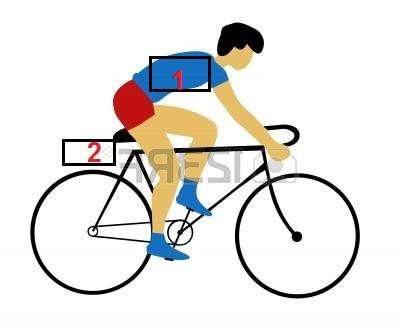 